Publicado en  el 11/10/2016 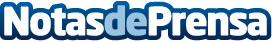 Los catalanes valoran positivamente el Sistema de Salut de CatalunyaSalut ha publicado l’Enquesta de Salut de Catalunya (ESCA 2015) y muestra todos los detalles de la salud de la población en CataluñaDatos de contacto:Nota de prensa publicada en: https://www.notasdeprensa.es/los-catalanes-valoran-positivamente-el-sistema Categorias: Medicina Sociedad Cataluña Ciberseguridad http://www.notasdeprensa.es